Koridor 		: KE JawaFokus Kegiatan	: Makanan dan MinumanUSULANPENELITIAN PRIORITAS NASIONALMASTERPLAN PERCEPATAN DAN PERLUASANPEMBANGUNAN EKONOMI INDONESIA 2011 – 2025	(PENPRINAS MP3EI 2011-2025)	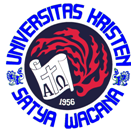 FOKUS/KORIDOR :KE JAWATOPIK KEGIATAN :PENYUSUNAN INTEGRATED RADIAL CYCLE (IRC) MODELBERBASIS EKONOMI KERAKYATAN GUNA PENINGKATAN DAYA SAING INDUSTRI MAKANAN OLAHANDI KORIDOR EKONOMI JAWA : IMPLEMENTASI R & D APPROACHTIM PENGUSUL :Prof. Dr. Daniel D. Kameo, SE, MA, PhD	NIDN.  0607125401		(Ketua) Oesman Raliby, ST, M.Eng			NIDN.  0603046801		(Anggota)Dr. Ir. Bayu Nuswantara, MM		NIDN.	 0626016301		(Anggota)Dra. Retno Rusdjijati, M.Kes			NIDN.	 0015026901		(Anggota)	UNIVERSITAS KRISTEN SATYA WACANA SALATIGAMaret 2013HALAMAN PENGESAHANPENPRINAS MP3EISalatiga, 10 Maret 2013MengetahuiPembantu Rektor V 					Ketua PenelitiBidang Penelitian dan Pengabdian				Pada MasyarakatProf. Ferdy S. Rondonuwu, SPd., MSc., PhD	Prof. Daniel D. Kameo, SE, MA, PhDNIK.  1993006					NIDN. 0607125401Menyetujui	   Rektor         Pdt. Prof. John A. Titaley, ThD           NIK. 1977005DAFTAR ISIRINGKASANMasperplan Percepatan dan Perluasan Pembangunan Ekonomi Indonesia (MP3EI) tahun 2011-2015 dilaksanakan untuk mempercepat dan memperkuat pembangunan ekonomi sesuai dengan unggulan dan potensi strategis wilayah dalam 6 koridor yang salah satunya yaitu koridor ekonomi Jawa sebagai pendorong industri dan jasa nasional. Salah satu industri yang dimaksudkan tersebut adalah Industri Kecil dan Menengah (IKM) yang bergerak di bidang olahan pangan berbahan baku hasil-hasil pertanian. Menurut Atih Suryati peneliti utama Badan Pengkajian Iklim dan Mutu Industri Kementrian Perindustrian, jumlah industri olahan pangan adalah 1,5 juta unit dari 3,8 juta unit total IKM nasional pada tahun 2009. Pertumbuhannya relatif tinggi yaitu rata-rata 16% (2005-2009), di atas pertumbuhan IKM lain yang rata-ratanya sekitar 10%. Meskipun pertumbuhan industri olahan pangan nasional relatif tinggi, namun demikian daya saingnya masih rendah dibandingkan negara-negara pesaing secara regional (Asosiasi Industri, Indonesia Finance Today, Minggu 10 Maret 2013). Menurut Ketua Umum Gabungan Pengusaha Makanan dan Minuman Indonesia (GAPMMI), daya saing industri makanan dan minuman Indonesia menduduki peringkat 50 jauh di bawah Malaysia (peringkat ke-25) dan Thailand (peringkat ke-38). Rendahnya daya saing tersebut menurut Iman Taufik Direktur PT Gunanusa Utama Fabricator dan PT Tripatra Engineering, lebih banyak disebabkan oleh kendala non teknis yaitu rendahnya akses pemasaran, akses informasi, maraknya pungutan liar, korupsi, kolusi dan nepotisme, rumitnya masalah perpajakan, dan lemahnya infrastruktur serta belum terciptanya iklim usaha yang kondusif dan bersahabat bagi para pelaku usaha.  Berdasarkan observasi awal di tiga lokasi (Kabupaten Sidoharjo Jawa Timur, Kota Magelang Jawa Tengah, dan Kabupaten Ciamis Jawa Barat) diperoleh hasil bahwa permasalahan yang dihadapi IKM olahan pangan dalam meningkatkan kualitas produknya dikelompokkan menjadi 7 aspek yaitu aspek kebijakan, aspek bahan baku, aspek tenaga kerja, aspek teknologi, aspek modal, dan aspek pasar. Permasalahan tersebut muncul karena kebijakan pemerintah maupun pengaturan yang mendukungnya sampai sekarang ini dirasa belum maksimal. Hal tersebut antara lain dapat dilihat dari definisi yang berbeda antar instansi pemerintah tentang IKM, kebijakan yang diambil cenderung berlebihan namun tidak efektif sehingga kurang komprehensif, terarah, dan bersifat tambal sulam. Bersifat tambal sulam karena program pengembangan IKM seringkali merupakan tindakan koreksi terhadap kebijakan lain yang berdampak merugikan IKM itu sendiri. Agar permasalahan tersebut segera teratasi, maka diperlukan suatu strategi yang tepat, yang dapat mengakomodasikan ketujuh permasalahan IKM menjadi satu kesatuan dalam rangka meningkatkan daya saingnya. Strategi tersebut akan menghasilkan Integrated Radial Cycle (IRC) model yang mengintegrasikan 4 komponen yang mencakup ketujuh aspek permasalahan yang dihadapi IKM sampel. Model tersebut dianggap dapat mengatasi permasalahan rendahnya daya saing industri olahan pangan dan mengintegrasikan tiga elemen utama strategi pelaksanaan MP3EI yaitu 1) mengembangkan potensi ekonomi wilayah di koridor ekonomi Jawa, 2) memperkuat konektivitas nasional yang terintegrasi secara lokal dan terhubung secara global (locally integrated and gobally connected), dan 3) memperkuat kemampuan sumberdaya manusia dan iptek nasional untuk mendukung pengembangan progam utama di koridor ekonomi Jawa. Keempat komponen tersebut adalah resources conectivity, inovation actor empowerment, OVOP, technology development, dan product quality improvement. Resources conectivity adalah jejaring kegiatan usaha yang mendorong berkembangnya proses bisnis, yang berupa outbound dan inbound yang mengambil informasi dari sumber luar dan dalam lingkungan usaha. Inovation actor empowerment adalah kegiatan untuk memunculkan pelaku usaha yang mampu memberikan dorongan dan kegiatan inovasi baru mulai dari kegiatan produksi hingga pemasaran. OVOP adalah program pengembangan produk unggulan desa dengan memunculkan satu komoditas unggulan di setiap desa dengan pendekatan lintas sektoral. Inovation technology adalah terobosan metode yang berkaitan dengan jenis produk baru yang merupakan konsep luas yang membahas penerapan gagasan, produk, dan proses baru. Product quality improvement adalah upaya meningkatkan kualitas produk dengan membangun ketrampilan dan pemahaman tentang manajemen mutu. Upaya ini dilakukan dengan memaksimalkan produktivitas dan meminimalkan tindakan korektif.Diharapkan dengan model tersebut dapat menghasilkan strategi yang bersifat integrated atau terpadu guna meningkatkan daya saing IKM olahan pangan berbasis ekonomi kerakyatan. Oleh karena itu, tujuan jangka pendek penelitian ini adalah : 1) terdiskripsikannya strategi peningkatan daya saing IKMdi koridor ekonomi Jawa, dengan studi kasus di Kabupaten Sidohardjo Jawa Timur, Kota Magelang Jawa Tengah, dan Kabupaten Ciamis Jawa Barat, serta 2) tersusun dan teraplikasikannya satu strategi nasional peningkatan daya saing IKM yang terpadu berbasis ekonomi kerakyatan. Tujuan jangka panjangnya adalah 1) dimilikinya strategi nasional peningkatan daya saing IKM berbasis ekonomi kerakyatan di Indonesia yang terpadu, dan 2) meningkatnya peranan IKM olahan pangan di KE Jawa yang mendukung upaya tujuan MP3EI.Penelitian ini menggunakan metode R and D methods atau action research adalah penelitian yang membandingkan kondisi dan akibat dari berbagai bentuk tindakan sosial. Tipe penelitian ini menggunakan langkah spiral yang terdiri dari perencanaan, tindakan, dan penemuan fakta dari hasil tindakan. Tahun pertama penelitian diawali dengan desain research untuk menghasilkan peta klaster makanan, jejaring bisnis, dan draft awal  model peningkatan daya saing. Langkah berikutnya adalah menganalisis data dengan menggunakan pendekatan model penilaian kriteria, penentuan prioritas, dan indikator kinerja kunci, sedang untuk analisis produktivitasnya digunakan pendekatan OMAX. Langkah terakhir pada tahun pertama adalah menyusun konsep model peningkatan daya saing. Metode yang digunakan adalah FGD dengan output yang ditargetkan adalah draft awal model peningkatan daya saing. Tahun kedua dilakukan uji coba lapangan. Pada tahap ini hasil model yang didesain mulai diujicobakan pada tiga wilayah sampel. Sebelum diujicobakan terlebih dahulu dilakukan FGD  Rekayasa Sosial untuk merekonstruksi mindset pelaku usaha dan stakeholder. Pada tahapan ini diambil langkah pendampingan bagi adopsi teknologi untuk klaster makanan. Langkah berikutnya melakukan evaluasi terhadap kinerja model awal, bila hasil evaluasi belum mencapai parameter yang ditentukan, maka model akan diperbaiki kembali dan menghasilkan model yang telah direvisi, sehingga diperoleh model baku. Tahun ketiga dilakukan kegiatan pengembangan OVOP melalui pendampingan klaster untuk memenuhi 3 aspek pokok agar diperoleh produk unggulan dengan kualitas global, pengembangan  wilayah (desa) sehingga ada  kebanggaan tinggal di wilayah tersebut, dan sumberdaya manusia yang berpikir global tetapi bertindak lokal. Langkah selanjutnya adalah peningkatan kualitas produk kegiatan yang dilakukan dengan metode pelatihan dan pendampingan. Terakhir tahap komersialisasi terdiri dari tiga langkah yaitu melakukan pembakuan model strategi peningkatan daya saing, sosialisasi model strategi melalui FGD, dan sekaligus melakukan desiminasi kepada klaster makanan serta stakeholder, serta melakukan komersialisasi model.BAB 1 PENDAHULUANFokus KajianIndustri makanan dan minuman merupakan industri yang dianggap paling menjanjikan. Dibandingkan dengan industri kreatif yang lain, industri makanan dan minuman mempunyai peluang yang sangat besar untuk tumbuh. Berdasarkan catatan GAPMMI, industri makanan dan minuman pada tahun 2007 volume penjualannya mencapai 383 trilyun dan terus meningkat tiap tahunnya yaitu tahun 2008 mencapai 505 trilyun, tahun 2009 mencapai 555 trilyun, dan  tahun 2010 mencapai 605 triyun.Namun demikian meningkatnya volume penjualan industri makanan dan minuman tersebut tidak diikuti dengan peningkatan daya saing produk dibandingkan negara-negara pesaing secara regional (Asosiasi Industri, Indonesia Finance Today, Minggu 10 Maret 2013). Menurut Ketua Umum Gabungan Pengusaha Makanan dan Minuman Indonesia (GAPMMI), daya saing industri makanan dan minuman Indonesia menduduki peringkat 50 jauh di bawah Malaysia (peringkat ke-25) dan Thailand (peringkat ke-38). Rendahnya daya saing tersebut menurut Iman Taufik Direktur PT Gunanusa Utama Fabricator dan PT Tripatra Engineering, lebih banyak disebabkan oleh kendala non teknis yaitu rendahnya akses pemasaran, akses informasi, maraknya pungutan liar, korupsi, kolusi dan nepotisme, rumitnya masalah perpajakan, dan lemahnya infrastruktur serta belum terciptanya iklim usaha yang kondusif dan bersahabat bagi para pelaku usaha.Tujuan khususTujuan khusus dari kegiatan penelitian ini adalah merancang atau menyusun suatu model yang mengintegrasikan sejumlah komponen yang dapat digunakan untuk meningkatkan kualitas produk olahan pangan di koridor ekonomi Jawa dalam rangka meningkatkan daya saingnya. Urgensi (keutamaan) kegiatanDaya saing sektor industri nasional dinilai masih rendah.  Akibatnya trend deindustrialisasi terus berlangsung, para pelaku usaha atau produsen cenderung memilih cara yang mudah untuk menghasilkan banyak keuntungan yaitu berdagang produk-produk impor yang lebih murah. Kondisi ini tentu saja semakin menjepit para produsen bahan baku seperti para petani.Upaya Pemerintah untuk meningkatkan daya saing industri olahan sudah banyak dilakukan, namun ketercapaiannya belum optimal bahkan sering menyebabkan kerugian bagi para pelaku industri. Oleh karena itu, perlu dirancang suatu skema intervensi yang dapat memacu pertumbuhan sektor industri pengolahan tersebut. Termasuk mendorong model pembangunan industrial yang mengintegrasikan sektor primer (misalnya pertanian), sekunder (industri), dan tersier (transportasi dan komunikasi). Penelitian ini akan berupaya untuk merealisasikan impian tersebut, yaitu dengan merancang satu model yang dapat digunakan sebagai strategi untuk meningkatkan kualitas produk olahan khususnya olahan pangan yang didukung oleh 4 komponen yang saling terintegrasi yaitu resources conectivity, OVOP, innovations actor empowerment, dan technology developmental. Model tersebut selanjutnya dinamakan Integrated Radial Cycle (IRC) Model yang nantinya dapat diimplementasikan guna mendukung upaya-upaya Pemerintah dalam meningkatkan daya saing industri olahan di Indonesia khususnya industri olahan pangan di koridor ekonomi Jawa.Luaran yang ditargetkanBlueprint Integrated Radial Cycle (IRC) Model yang dapat digunakan sebagai strategi untuk mengembangkan kualitas produk industri olahan pangan dalam rangka meningkatkan daya saing. Naskah akademik untuk regulasi dan kebijakan yang mendukung IKMolahan pangan di koridor ekonomi Jawa dan publikasi nasional maupun  internasional.Model yang dihasilkan dapat memperoleh HAKI dan selanjutnya dapat diimplementasi dalam bentuk TTG guna penguatan dan pengembangan  industri olahan pangan baik kecil maupun menengah di koridor ekonomi Jawa khususnya dan seluruh wilayah Indonesia pada umumnya dalam rangka meningkatkan daya saingnya.Konstribusinya terhadap ilmu pengetahuanDengan dihasilkannya Integrated Radial Cycle (IRC) Model ini artinya secara teoritis muncul satu strategi yang dapat digunakan atau diimplementasikan bagi pengembangan kualitas produk olahan yang selanjutnya dapat meningkatkan daya saingnya. Apabila model tersebut dapat dipatenkan atau memperoleh HAKI, maka semakin jelas bahwa model ini belum pernah ada dan akan menjadi salah satu teori atau konsep bagi pengembangan IKM di Indonesia.BAB 2STUDI PUSTAKAPeran UKM bagi Perekonomian IndonesiaPerkembangan perekonomian Indonesia  tidak dapat dilepaskan dari adanya peran sektor in mikro dan kecil. Keberadaan usaha mikro dan kecil di setiap sektor ekonomi tersebut mencerminkan wujud nyata kehidupan sosial dan ekonomi yang menjadi bagian terbesar dari rakyat. Adapun peranan strategis usaha mikro dan kecil dapat dilihat dari berbagai aspek (Bank Indonesia, 2005), yaitu: 1) Jumlah unit usahanya banyak dan terdapat hampir di setiap sektor ekonomi; 2)	Potensinya yang besar dalam penyerapan tenaga kerja; 3) Kontribusi usaha mikro dan kecil dalam Produk Domestik Bruto (PDB) nasional yang cukup besar, serta potensinya dalam perkembangan nilai ekspor non migas.Berdasarkan data Kemenkop dan UKM tahun 211, tercatat 53.828.569 unit Usaha Mikro dan Kecil (UMK) atau 99 persen lebih dari total pelaku usaha  yaitu UMK dan Usaha Besar (UB) di Indonesia. Besarnya potensi usaha mikro dan kecil, ditunjukkan oleh terus meningkatnya jumlah unit usaha mikro selama kurun waktu tahun 2010 – 2011 rata-rata sebesar 2.57 persen per tahun, sedangkan jumlah unit usaha kecil meningkat rata-rata 4.98 persen per tahun. Pada tahun 2011 tercatat jumlah usaha mikro sebanyak  53.207.500 unit atau mencapai 98.85 persen dari total jumlah usaha mikro, kecil, menengah dan besar, sedangkan jumlah usaha kecil tercatat sebanyak  573.601 unit atau sekitar 1.07 persen (Kemenkop dan UKM, 2011).Perkembangan penyerapan tenaga kerja periode tahun 2010-2011 oleh usaha mikro dan kecil terus menunjukkan peningkatan, penyerapan tenaga kerja usaha mikro meningkat rata-rata 2.33 persen per tahun, sedangkan penyerapan tenaga kerja usaha kecil meningkat rata-rata 8.07 persen per tahun. Dalam hal penyerapan tenaga kerja, peran UMK pada tahun 2011 sebesar 101.722.458 orang atau 97.24 persen dari total penyerapan tenaga kerja UMKM dan UB. Hal  ini  mengindikasikan bahwa penyerapan tenaga kerja sektor  primer dan sekunder masih di dominasi usaha mikro dan kecil (Kemenkop dan UKM, 2009).Daya Saing UKMPorter (1994) mengungkapkan bahwa persaingan adalah inti dari keberhasilan atau kegagalan perusahaan. Hal ini mengandung pengertian bahwa keberhasilan atau kegagalan tergantung pada keberanian perusahaan untuk bersaing. Daya saing produk UKM sangat erat hubungannya dengan performansi produk. Jika dilihat dari segi ketertarikan konsumen, secara umum konsumen menganggap bahwa suatu produk dengan packaging yang bagus maka kualitasnya juga akan bagus. Menurut Martin et.al. (Widodo, 1998) daya saing adalah kemampuan yang berkelanjutan untuk memperoleh keuntungan dan mempertahankan pasar.  Tanpa berani bersaing, tidak mungkin keberhasilan dapat dicapai, oleh karena itu untuk menghadapi persaingan yang dari hari ke hari semakin ketat maka setiap perusahan harus mampu membaca peluang keunggulan bersaing yang dihadapinya.Resources ConnectivityMerupakan konsep jejaring sumberdaya yang berkembang menjadi kerangka kerja secara luas digunakan untuk menganalisis peran penting dari usaha kecil  dalam mempromosikan kegiatan usaha. Secara empiris telah signifikan meningkatkan inovasi, meningkatkan daya saing, dan mampu memberikan tingkat pendapatan yang lebih. Secara keseluruhan dalam perspektif yang terintegrasi dari jaringan inovasi antara kegiatan usaha mampu mendorong berkembangnya UKM. Menurut Tsai, W. (2001) knowledge transfer in intraorganizational networks berpengaruh terhadap inovasi dan kinerja unit bisnis. Sementara itu Smith (2011), jaringan yang mempengaruhi kinerja dapat diperoleh melalui pembelajaran para aktor UKM dalam menghasilkan kerjasama dan inovasi. Inovation Actor EmpowermentInovator atau atau aktor inovasi memegang peranan penting dalam perancangan dan penciptaan produk baru. Menurut Roper et al. (2006), jika UKM ingin mengembangan inovasi produk maupun pasarnya, maka penguatan terhadap aktor inovasi menjadi penting dilakukan.One Village One ProductOne Village One Product (OVOP) atau satu desa satu produk (SDSP) merupakan suatu gerakan sosial yang tumbuh dari bawah ke atas (bottom up) dan mulai dikembangkan oleh Morihiko Hiramatsu, seorang mantan pejabat MITI yang terpilih menjadi Gubernur Oita pada tahun 1979. Gerakan ini didasari dengan ide ingin mengembangkan potensi daerah supaya menjadi lebih baik dengan melibatkan tokoh masyarakat, dan masyarakat itu sendiri sehingga termotivasi bangkit dan membangun daerahnya menjadi daerah yang makmur serta mensejahterakan masyarakat.Konsep dasar dari pengembangan gerakan OV`OP adalah adanya interaksi antara pemerintah dan masyarakat, dimana peran masyarakat sangat dominan sebagai pihak yang memiliki kemampuan dan keinginan untuk mengembangkan produk atau potensi daerah yang dimilikinya. Pemerintah yang telah banyak mengetahui potensi dan kemampuan masyarakat hanya lebih banyak memfasilitasi dan memberikan informasi tentang potensi pasar, membantu pengembangan produk supaya lebih menarik, dan membantu memanfaatkan teknologi. Satu hal lagi dan menjadi sangat penting adanya insentif serta penghargaan yang mendukung sehingga lebih dapat merangsang masyarakat untuk menciptakan dan mengembangkan produk lainnya menjadi inovatif dan kreatif (Anonim, 2013). Konsep OVOP ini harus menjadi model pengembangan UKM karena di beberapa negara konsep ini telah berhasil meningkatkan kinerja UKM. Menurut Natsuda (2011), OVOP programme to have been providing communities with the chance to market local output and to create employment opportunities.Inovation TechnologySecara konvensional, inovasi didefinisikan sebagai terobosan metode yang berkaitan dengan jenis produk baru. Inovasi didefinisikan sebagai konsep luas yang membahas penerapan gagasan, produk dan proses baru. Lebih lanjut dikatakan bahwa inovasi merupakan mekanisme perusahaan untuk beradaptasi dalam lingkungan yang dinamis. Inovasi mencakup beberapa kegiatan utama yaitu 1) Pemecahan masalah, integrasi sarana dan proses teknologi baru serta memadukannya, 2) Melakukan eksperimen dan membangun prototype, mengimpor, dan menyerap teknologi dari luar perusahaan, 3) Belajar dari pasar, dan 4) Mengaplikasi kemampuan pengembangan produk ke dalam pembangunan nasional dan terus menerus melakukan penyegaran pengembangan produk (Hakim, 2006).Jika inovasi dilakukan pada proses produksinya, keunggulan bersaing berkelanjutan akan meningkat (Kaplan, 2000; Droge dan Vickery, 1995;  Henard dan Szymanski, 2001). Inovasi merupakan alat, kunci, dan kebutuhan mendasar yang diperlukan untuk meraih keunggulan bersaing berkelanjutan, ditarik hipotesis bahwa inovasi berdampak positif terhadap keunggulan bersaing berkelanjutan. Product Quality ImprovementKualitas produk memegang peranan penting dalam pengambilan keputusan konsumen. Menurut Parasurahman (1996), persepsi konsumen terhadap kualitas suatu produk akan mempengaruhi kepuasan pelanggan dan mempengaruhi loyalitas dari pelanggan tersebut. Dalam kaitan ini, UKM akan berkembang kinerjanya jika produknya berkualitas sehingga akan disukai konsumen dan konsumen akan menjadi loyal terhadap produk tersebut. BAB 3PETA JALAN PENELITIANPeta jalannya penelitian ini digambarkan sebagai berikut :Gambar 1. Peta Jalan PenelitianBerdasarkan diagram tersebut, peta jalannya penelitian dikelompokkan menjadi 3 yaitu :Kegiatan penelitian yang telah dilakukanPada tahun 2011 kegiatan yang dilakukan oleh tim peneliti meliputi pengembangan Teknologi Tepat Guna (TTG) untuk kegiatan IKM di Kota Magelang, revitalisasi kegiatan Koperasi di Kota Magelan , dan penelitian identifikasi potensi ekonomi dan komoditas unggulan di Kota Magelang.Pada tahun 2012 kegiatan yang dilakukan adalah E-Commerce untuk pemasaran IKM, peranan kredit mikro dan kecil terhadap kinerja usaha kecil dan ekonomi wilayah di Provinsi Jawa Tengah, diversikasi desain produk IKM, serta integrated farming dalam rangka meningkatkan kesejahteraan masyarakat.Penelitian yang direncanakan Penelitian yang direncanakan pada usulan ini meliputi penyusunan konsep model Intergrated Radial Cycle (IRC), pengujian model IRC, dan validasi model IRC. Penyusunan instrumen penelitian meliputi 1) data perkembangan klaster IKM olahan pangan, 2) data stakeholder IKM olahan pangan, dan 3) data internal pelaku klaster seperti data keuangan, data produksi, data pemasran, dan data sumberdaya, yang akan dilaksanakan pada tahun 2013.Kemudian pada tahun 2014 kegiatan penelitian meliputi pengembangan program One Village One Product (OVOP) dan diversikasi produk oleh IKM yang akan dilaksanakan melalui kegiatan FGD rekayasa sosial dalam merekonstruksi kondisi IKM. Selanjutnya akan dilakukan  1) uji lapangan ke-1 konsep awal model dan 2) revisi ke-1 sehingga menghasilkan model awal terevisi ke-1; serta mengembangkan OVOP dan pendampingan klaster dalam perumusan 3 aspek MP3EI.Pada tahun 2015 kegiatan penelitian meliputi peningkatan kualitas produk dari IKM dan tahap komersialisasi produk dengan melalui langkah 1 yaitu model baku strategi peningkatan daya saing industri makanan dan strategi Integrated Radial Cycle (IRC); langkah 2 yaitu sosialisasi, desiminasi, dan model strategi peningkatan daya saing; dan langkah 3 yaitu komersialisasi dan model strategi peningkatan daya saing.Rencana arah penelitian setelah kegiatan yang diusulkan ini selesaiSedangkan pada tahun 2016 akan dilakukan penelitian tentang peningkatan daya saing produk IKM dengan menggunakan model yang telah didisain pada tahun-tahun sebelumnya.BAB 4MANFAAT PENELITIANHasil penelitian ini diharapkan dapat memberikan manfaat bagi empat pihak yang terkait dengan pengembangan industri olahan pangan,  yang menurut Instruksi Presiden adalah :A.   Pemerintah Daerah maupun PusatBagi Pemerintah Daerah maupun Pusat, hasil penelitian ini diharapkan dapat dijadikan sebagai masukan atau bahan pertimbangan dalam penyusunan berbagai program kerja yang berhubungan dengan peningkatan daya saing IKM di bidang olahan pangan, dan selalu mensinergikan setiap program yang direncanakan dengan instansi atau pihak terkait agar tidak terjadi overlapping program.B.   Pelaku usahaBagi para pelaku usaha, hasil penelitian ini diharapkan mampu meningkatkan motivasi mereka untuk selalu meningkatkan kualitas produknya dengan selalu memperhatikan dan mengintegrasikan setiap komponen yang ada dalam model yang dirancang guna peningkatan daya saingnya.C.   AkademisiBagi akademisi, diharapkan hasil penelitian ini dapat memotivasi untuk menghasilkan produk-produk serupa atau yang lebih baik guna meningkatkan kualitas keilmuan serta dalam rangka membantu masyarakat khususnya para pelaku usaha dalam rangka meningkatkan kualitas produk guna peningkatan daya saingnya.D.   Pengguna atau pasar Bagi pengguna atau pasar, hasil penelitian ini diharapkan dapat meningkatkan  kepuasan mereka dalam menggunakan atau mengkonsumsi produk-produk olahan dalam negri. Hal ini akan mendorong untuk semakin mencintai produk dalam negri, yang pada akhirnya akan meningkatkan daya saing produk-produk tersebut.BAB 5METODE PENELITIANPenelitian ini menggunakan metode R and D methods atau action research. Action research adalah penelitian yang membandingkan kondisi dan akibat dari berbagai bentuk tindakan sosial. Tipe penelitian ini menggunakan langkah spiral yang terdiri dari perencanaan, tindakan, dan penemuan fakta dari hasil tindakan.A.   Tahun pertamaPenelitian diawali dengan desain research untuk menghasilkan peta klaster makanan, jejaring bisnis, dan draft awal  model peningkatan daya saing. Menganalisis data menggunakan pendekatan model penilaian kriteria, penentuan prioritas, dan indikator kinerja kunci, serta analisis dengan pendekatan OMAX. Menyusun konsep model peningkatan daya saing. Metode yang digunakan adalah FGD dengan target output adalah draft awal model peningkatan daya saing. B.   Tahun keduaDilakukan uji coba lapangan. Pada tahap ini hasil model yang didesain mulai diujicobakan pada tiga wilayah sampel, dengan didahului FGD  Rekayasa Sosial untuk merekonstruksi mindset pelaku usaha dan stakeholder. Di samping itu juga diambil langkah pendampingan bagi adopsi teknologi untuk klaster makanan. Langkah berikutnya melakukan evaluasi terhadap kinerja model awal, bila hasil evaluasi belum mencapai parameter yang ditentukan, maka model diperbaiki kembali dan menghasilkan model yang telah direvisi, sehingga diperoleh model baku. C.   Tahun ketiga Dilakukan kegiatan pengembangan OVOP melalui pendampingan klaster untuk memenuhi 3 aspek pokok agar diperoleh produk unggulan dengan kualitas global, pengembangan  wilayah (desa) sehingga ada  kebanggaan tinggal di wilayah tersebut, dan sumberdaya manusia yang berpikir global tetapi bertindak lokal.Langkah selanjutnya adalah peningkatan kualitas produk kegiatan yang dilakukan dengan metode pelatihan dan pendampingan.Terakhir tahap komersialisasi terdiri dari tiga langkah yaitu melakukan pembakuan model strategi peningkatan daya saing,  sosialisasi model strategi melalui FGD dan sekaligus melakukan desiminasi kepada klaster makanan serta stakeholder, dan melakukan komersialisasi model.Skema dari alur penelitian dapat digambarkan sebagai berikut :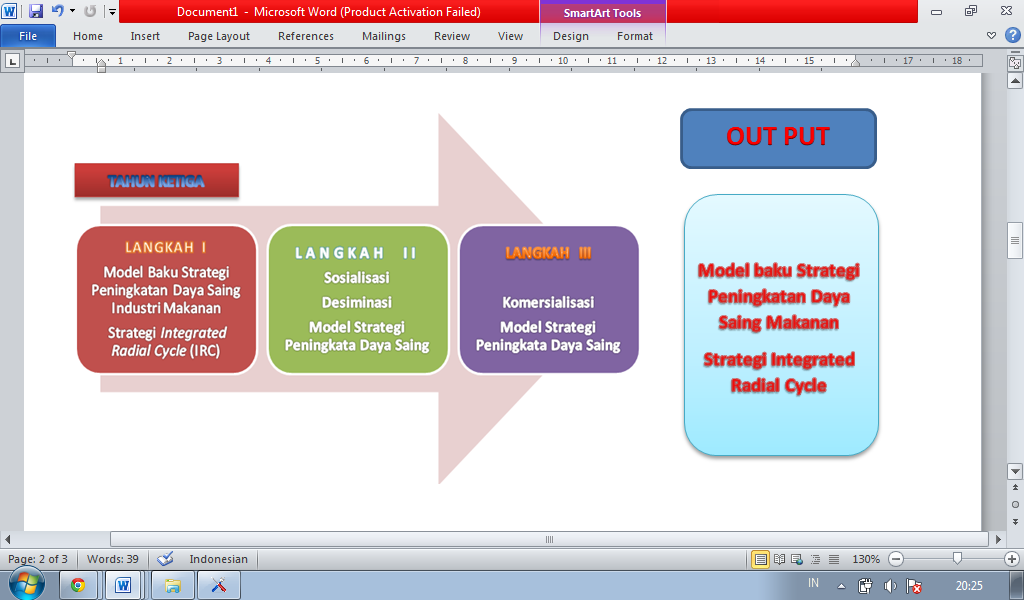 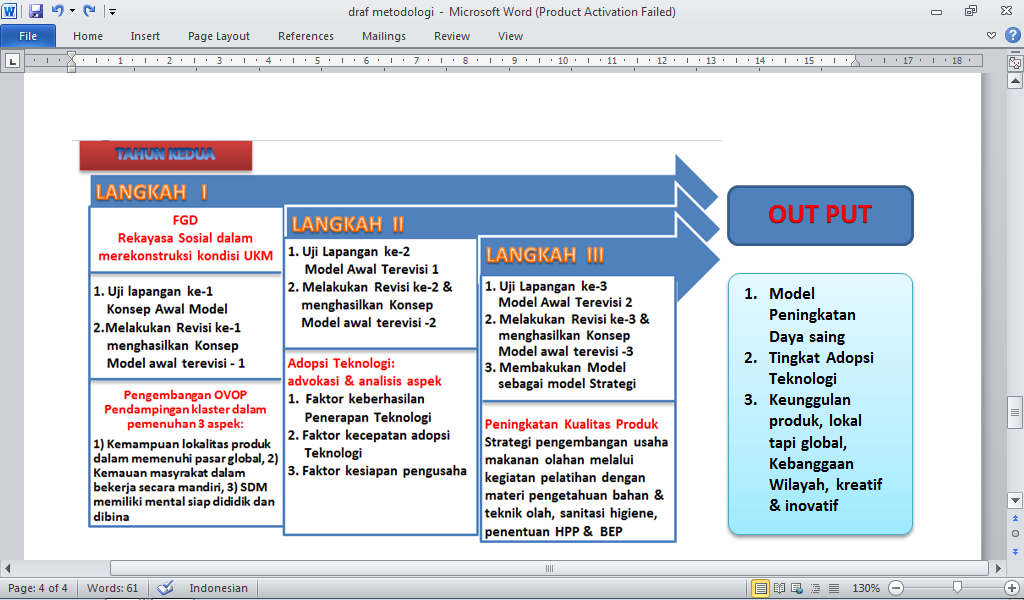 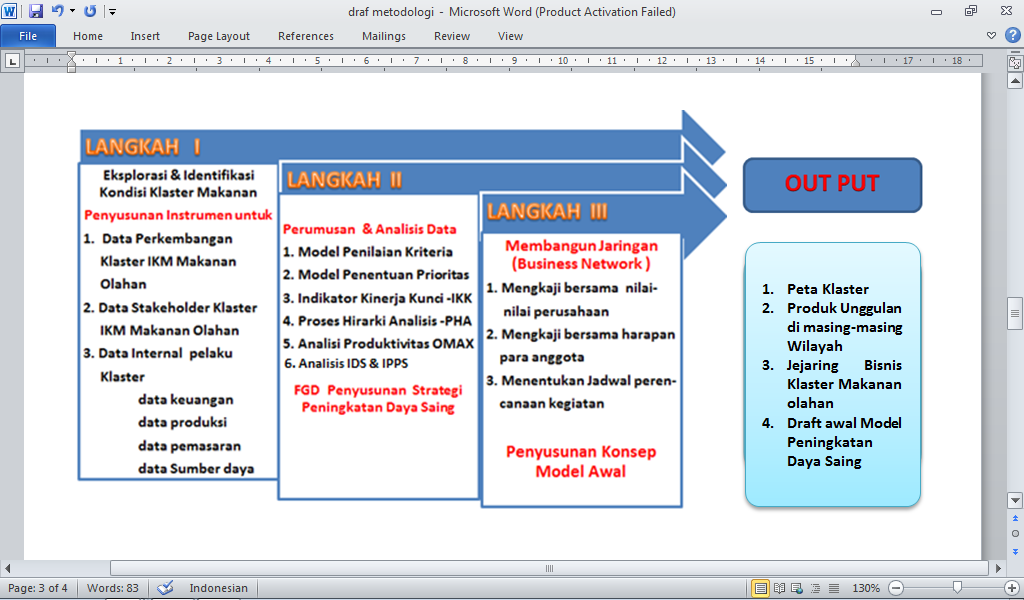 BAB 6BIAYA DAN JADWAL PELAKSANAAN Ringkasan Anggaran Biaya Rencana anggaran biaya kegiatan penelitian yang akan dilakukan secara ringkas digambarkan sebagai berikut :Tabel 1. Ringkasan Anggaran BiayaJadwal Penelitian Jadwal pelaksanaan penelitian yang akan dilakukan disusun sebagai berikut :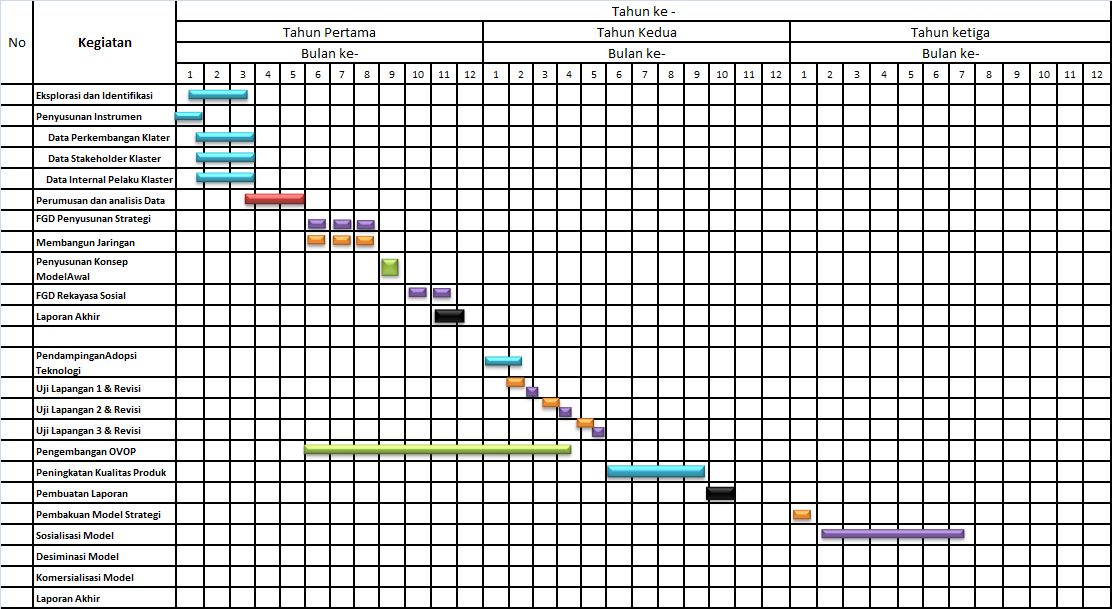 Gambar 3. Jadwal Pelaksanaan PenelitianKeterangan :Kegiatan tahun pertama, terdiri dari eksplorasi dan identifikasi dari permasalahan; penyusunan instrumen penelitian yang meliputi pengumpulan data tentang perkembangan klaster, data stakeholder klaster, dan data internal pelaku klaster; perumusan dan analisis data; FGD penyususnan strategi peningkatan daya saing; membangun jaringan; penyususnan konsep model awal; FGD rekayasa sosial; dan penyusunan laporan akhir.Kegiatan tahun kedua, terdiri dari pendampingan adopsi teknologi; uji lapangan 1 dan revisi; uji lapangan 2 dan revisi; uji lapangan 3 dan revisi; pengembangan One Village One Product (OVOP); peningkatan kualitas produk; dan pembuatan laporan.Kegiatan tahun ketiga terdiri dari pembakuan model Integrated Radial Cycle (IRC); sosialisasi model Integrated Radial Cycle (IRC); desiminasi model Integrated Radial Cycle (IRC); komersialisasi model  Integrated Radial Cycle (IRC); dan pembuatan laporan akhir.DAFTAR PUSTAKAAnonim. 2013. http://www.tabloiddiplomasi.org/previous-isuue/49-juni-2008/426-gerakan-ovop-one-village-one-product-sebagai-upaya-peningkatan-pengembangandaerah.html, diunduh 11 Maret 2013.Bank Indonesia. 2005. Hasil Penelitian Profil Usaha Mikro, Kecil dan Menengah (UMKM) di Indonesia. Bank Indonesia, Jakarta.Hakim, NF.  2006. Strategi Peningkatan Keunggulan Bersaing Berkelanjutan Melalui Kinerja Teknologi Informasi Dan Inovasi Teknologi (Studi Empiris pada Perusahaan Jasa Konstruksi Swasta Skala Besar di Indonesia). Tesis. Program Studi Magister Manajemen Program Pasca Sarjana Universitas Diponegoro Semarang.Kemenkop dan UKM. 2011. Statistik Usaha Kecil dan Menengah (UKM) Tahun 2010-2011. Kementerian Koperasi dan Usaha Kecil dan Menengah, Jakarta.Kaplan, S.M. 2000. Innovating Professional Services. Consultting Management, Burlingame, May, Vol.11, Iss.1, Pg.30.Parasuraman, et al. 1996.  The Behavioral Consequences of Service Quality. Journal of Marketing.Vol. 60, No. 2 (Apr., 1996), pp. 31-46. Published by: American Marketing Association. Porter, M.E. 1994. The Competitive Advantage : Creating and Sustaining Superior Performance. NY: Free Press.Roper, et al. 2006. The Scottish Innovation System : Actors, Roles and Action. Aston Business School. Birmingham. s.roper@aston.ac.uk Smith, G. 2011. Questioning the Theoretical Basis of Current Global-City Research: Structures, Networks and Actor-Networks. International Journal of Urban and Regional Research. Volume 35, Issue 1, pages 24–39, January 2011Tsai, W.2001. Knowledge Transfer in Intraorganizational Networks : Effects of Network Position and Absorptive Capacity on Business. Journal : Academy of Management Journal, Oct 2001, Volume: 44 Issue: 5 pp.996-1004LAMPIRAN-LAMPIRANLampiran 1. Biodata ketua dan anggotaKetua PenelitiIdentitas diriRiwayat pendidikanPengalaman penelitian dalam 5 tahun terakhir (bukan skripsi atau thesis)Pengalaman pengabdian kepada masyarakat dalam 5 tahun terakhirPengalaman penulisan artikel ilmiah dalam jurnal 5 tahun terakhirPengalaman penyampaian makalah secara oral pada pertemuan/seminar ilmiah dalam 5 tahun terakhirPengalaman penulisan buku dalam 5 tahun terakhirSemua data yang saya isikan dan tercantum dalam biodata ini adalah benar dan dapat dipertanggungjawabkan secara hukum. Apabila di kemudian hari ternyata dijumpai ketidaksesuaian dengan kenyataan, saya sanggup menerima risikonya.Demikian biodata ini saya buat dengan sebenarnya untuk memenuhi salah satu persyaratan dalam pengajuan Hibah MP3EI.							Salatiga, 11 Maret 2013							Pengusul							Prof. Daniel D. Kameo, SE, MA, Ph, DAnggota Peneliti 1Identitas diriRiwayat pendidikanPengalaman penelitian dalam 5 tahun terakhir (bukan skripsi atau thesis)Pengalaman pengabdian kepada masyarakat dalam 5 tahun terakhirPengalaman penulisan artikel ilmiah dalam jurnal 5 tahun terakhirPengalaman penyampaian makalah secara oral pada pertemuan/seminar ilmiah dalam 5 tahun terakhirPengalaman perolehan HKI dalam 5-10 tahun terakhirPengalaman Merumuskan Kebijakan Publik/Rekayasa Sosial Lainnya dalam 5 tahun terakhirPenghargaan yang pernah diraih dalam 10 tahun terakhir (dari Pemerintah, asosiasi, atau instansi lainnya)Semua data yang saya isikan dan tercantum dalam biodata ini adalah benar dan dapat dipertanggungjawabkan secara hukum. Apabila di kemudian hari ternyata dijumpai ketidaksesuaian dengan kenyataan, saya sanggup menerima risikonya.Demikian biodata ini saya buat dengan sebenarnya untuk memenuhi salah satu persyaratan dalam pengajuan Hibah MP3EI.								Magelang, 8 Maret 2013								Pengusul								Oesman Raliby, ST, M.EngAnggota Peneliti 2Identitas diriRiwayat pendidikanPengalaman penelitian dalam 5 tahun terakhir (bukan skripsi atau thesis)Pengalaman pengabdian kepada masyarakat dalam 5 tahun terakhirPengalaman penulisan artikel ilmiah dalam jurnal 5 tahun terakhirPengalaman penyampaian makalah secara oral pada pertemuan/seminar ilmiah dalam 5 tahun terakhirSemua data yang saya isikan dan tercantum dalam biodata ini adalah benar dan dapat dipertanggungjawabkan secara hukum. Apabila di kemudian hari ternyata dijumpai ketidaksesuaian dengan kenyataan, saya sanggup menerima risikonya.Demikian biodata ini saya buat dengan sebenarnya untuk memenuhi salah satu persyaratan dalam pengajuan Hibah MP3EI.								Salatiga, 11 Maret 2013								Pengusul								Dr. Ir. Bayu Nuswantara, MMAnggota Peneliti 3Identitas diriRiwayat pendidikanPengalaman penelitian dalam 5 tahun terakhir (bukan skripsi atau thesis)Pengalaman pengabdian kepada masyarakat dalam 5 tahun terakhirPengalaman penulisan artikel ilmiah dalam jurnal 5 tahun terakhirPengalaman penyampaian makalah secara oral pada pertemuan/seminar ilmiah dalam 5 tahun terakhirPengalaman perolehan HKI dalam 5-10 tahun terakhirPengalaman Merumuskan Kebijakan Publik/Rekayasa Sosial Lainnya dalam 5 tahun terakhirPenghargaan yang pernah diraih dalam 10 tahun terakhir (dari Pemerintah, asosiasi, atau instansi lainnya)Semua data yang saya isikan dan tercantum dalam biodata ini adalah benar dan dapat dipertanggungjawabkan secara hukum. Apabila di kemuadian hari ternyata dijumpai ketidaksesuaian dengan kenyataan, saya sanggup menerima risikonya.Demikian biodata ini saya buat dengan sebenarnya untuk memenuhi salah satu persyaratan dalam pengajuan Hibah MP3EI.								Magelang, 8 Maret 2013								Pengusul								Dra. Retno Rusdjijati, M.Kes Lampiran 2. Susunan Organisasi Tim Peneliti Dan Pembagian TugasLampiran 3. Justifikasi Anggaran Penelitian  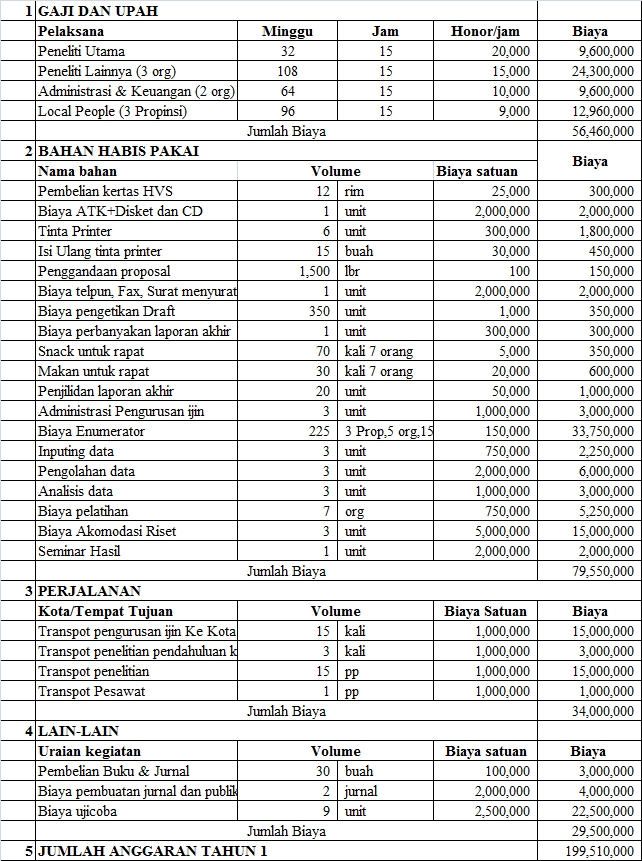 Lampiran 4. Surat Pernyataan Ketua Peneliti dan Anggota KOP PERGURUAN TINGGISURAT PERNYATAAN KETUA PENELITIYang bertanda tangan di bawah ini: Nama			 : Prof. Dr. Daniel D. Kameo, SE, MANIDN			 : 0607125401Pangkat / Golongan	 : Pembina Utama/IV eJabatan Fungsional	 : Guru BesarDengan ini menyatakan bahwa proposal penelitian saya dengan judul: Penyusunan Integrated Radial Cycle (IRC) Model  Berbasis Ekonomi Kerakyatan Guna Peningkatan Daya Saing Industri Makanan Olahan Di Koridor Ekonomi Jawa : Implementasi R & D Approach,yang diusulkan dalam skema MP3EI untuk tahun anggaran 2013 bersifat original dan belum pernah dibiayai oleh lembaga/sumber dana lain. Bilamana di kemudian hari ditemukan ketidaksesuaian dengan pernyataan ini, maka sayabersedia dituntut dan diproses sesuai dengan ketentuan yang berlaku dan mengembalikan seluruh biaya penelitian yang sudah diterima ke kas negara. Demikian pernyataan ini dibuat dengan sesungguhnya dan dengan sebenar-benarnya. Salatiga, 8 Maret 2013Mengetahui, 						Yang menyatakan, Ketua Lembaga Penelitian  dan  PengabdianPada MasyarakatMaterai 6000 Prof. Ferdy S. Rondonuwu, SPd., MSc., PhD	Prof. Daniel D. Kameo, SE, MA, PhDNIS.  1993006						NIDN. 0607125401KOP PERGURUAN TINGGISURAT PERNYATAAN ANGGOTA PENELITI(diganti dengan yg sudah discan)Yang bertanda tangan di bawah ini: Nama			 : Oesman Raliby, ST, M.EngNIDN			 : 0603046801Pangkat / Golongan	 : Pembina/IV aJabatan Fungsional	: Lektor KepalaDengan ini menyatakan bahwa proposal penelitian saya dengan judul: Penyusunan Integrated Radial Cycle (IRC) Model  Berbasis Ekonomi Kerakyatan Guna Peningkatan Daya Saing Industri Makanan Olahan Di Koridor Ekonomi Jawa : Implementasi R & DApproach, yang diusulkan dalam skema MP3EI untuk tahun anggaran 2013bersifat original dan belum pernah dibiayai oleh lembaga/sumber dana lain. Bilamana di kemudian hari ditemukan ketidaksesuaian dengan pernyataan ini, maka saya bersedia dituntut dan diproses sesuai dengan ketentuan yang berlaku dan mengembalikan seluruh biaya penelitian yang sudah diterima ke kas negara. Demikian pernyataan ini dibuat dengan sesungguhnya dan dengan sebenar-benarnya. Salatiga, 8 Maret 2013 Mengetahui, 						Yang menyatakan, Ketua Lembaga Penelitian, Pengembangan,dan Pengabdian pada MasyarakatMaterai 6000 Dr. Suliswiyadi, M.Ag				Oesman Raliby, ST, M.EngNIS.  966610111					NIDN. 0603046801KOP PERGURUAN TINGGISURAT PERNYATAAN ANGGOTA PENELITIYang bertanda tangan di bawah ini: Nama			 : Dr. Ir. Bayu Nuswantara, MMNIDN			 : 0626016301Pangkat /Golongan	 : Penata Muda Tingkat I/III bJabatan Fungsional	: Asisten AhliDengan ini menyatakan bahwa proposal penelitian saya dengan judul: Penyusunan Integrated Radial Cycle (IRC) Model  Berbasis Ekonomi Kerakyatan Guna Peningkatan Daya Saing Industri Makanan Olahan Di Koridor Ekonomi Jawa : Implementasi R & DApproach,yang diusulkan dalam skema MP3EI untuk tahun anggaran 2013bersifat original dan belum pernah dibiayai oleh lembaga/sumber dana lain. Bilamana di kemudian hari ditemukan ketidaksesuaian dengan pernyataan ini, maka saya bersedia dituntut dan diproses sesuai dengan ketentuan yang berlaku dan mengembalikan seluruh biaya penelitian yang sudah diterima ke kas negara. Demikian pernyataan ini dibuat dengan sesungguhnya dan dengan sebenar-benarnya. Salatiga, 8 Maret 2013 Mengetahui, 						Yang menyatakan, Ketua Lembaga Penelitian dan PengabdianPada MasyarakatMaterai 6000 Prof. Ferdy S. Rondonuwu, SPd., MSc., PhD	Dr. Ir. Bayu Nuswantara, MMNIS.  1993006						NIDN. 0626016301		KOP PERGURUAN TINGGISURAT PERNYATAAN ANGGOTA PENELITI(diganti dengan yang sudah discan)Yang bertanda tangan di bawah ini: Nama			 : Dra. Retno Rusdjijati, M.KesNIDN			 : 0015026901Pangkat / Golongan	 : Pembina/IV aJabatan Fungsional	: Lektor KepalaDengan ini menyatakan bahwa proposal penelitian saya dengan judul: Penyusunan Integrated Radial Cycle (IRC) Model  Berbasis Ekonomi Kerakyatan Guna Peningkatan Daya Saing Industri Makanan Olahan Di Koridor Ekonomi Jawa : Implementasi R & DApproach,yang diusulkan dalam skema MP3EI untuk tahun anggaran 2013bersifat original dan belum pernah dibiayai oleh lembaga/sumber dana lain. Bilamana di kemudian hari ditemukan ketidaksesuaian dengan pernyataan ini, maka saya bersedia dituntut dan diproses sesuai dengan ketentuan yang berlaku dan mengembalikan seluruh biaya penelitian yang sudah diterima ke kas negara. Demikian pernyataan ini dibuat dengan sesungguhnya dan dengan sebenar-benarnya. Salatiga, 8 Maret 2013 Mengetahui, 						Yang menyatakan, Ketua Lembaga Penelitian, Materai 6000 Dr. Suliswiyadi, M.Ag				Dra. Retno Rusdjijati, M.KesNIS.  966610111					NIDN.0015026901Lampiran 5. Surat Pernyataan Pembiayaan dari Pihak Penyedia Dana InternalSURAT PERNYATAAN PENYEDIAAN DANA	Yang bertandatangan di bawah ini :Menyatakan BERSEDIA MENYEDIAKAN DANA PENDAMPINGsebesar Rp. 50.000.000,-bagikegiatan  MP3EI setiap tahunnya dalam bentuk in kind  yang berjudul Penyusunan Integrated Radial Cycle (IRC) Model Berbasis Ekonomi Kerakyatan  Guna Peningkatan Daya Saing Industri Makanan Olahan Di Koridor Ekonomi Jawa : Implementasi R & D Approach.Demikian pernyataan ini dibuat tanpa tekanan dari pihak manapun untuk digunakan dengan semestinya.								Semarang, 11 Maret 2013								Ir. Agus Wariyanto, SIP, MM				NIP.	SURAT PERNYATAAN PENYEDIAAN DANA	Yang bertandatangan di bawah ini :Menyatakan BERSEDIA MENYEDIAKAN DANA PENDAMPINGsebesar Rp. 15.000.000,-bagikegiatan  MP3EI setiap tahunnya dalam bentuk in kind  yang berjudul Penyusunan Integrated Radial Cycle (IRC) Model Berbasis Ekonomi Kerakyatan  Guna Peningkatan Daya Saing Industri Makanan Olahan Di Koridor Ekonomi Jawa : Implementasi R & D Approach.Demikian pernyataan ini dibuat tanpa tekanan dari pihak manapun untuk digunakan dengan semestinya.								Magelang, 9 Maret 2013								...............................................				NIP.	SURAT PERNYATAAN PENYEDIAAN DANANo : 54/II.3.AU/C/2013 (diganti dengan yang sudah discan)Yang bertandatangan di bawah ini :Menyatakan BERSEDIA MENYEDIAKAN DANA PENDAMPING sebesar Rp. 10.000.000,-bagikegiatan  MP3EI setiap tahunnya dalam bentuk in kind  yang berjudulPenyusunan Integrated Radial Cycle (IRC) Model Berbasis Ekonomi Kerakyatan  Guna Peningkatan Daya Saing Industri Makanan Olahan Di Koridor Ekonomi Jawa : Implementasi R & DApproach.Demikian pernyataan ini dibuat tanpa tekanan dari pihak manapun untuk digunakan dengan semestinya.								Magelang, 9 Maret 2013								Ir. Eko Muh Widodo, MT								NIP. 1965091319910310021.Judul Penelitian:Penyusunan Integrated Radial Cycle (IRC) Model  Berbasis Ekonomi Kerakyatan Guna Peningkatan Daya Saing Industri Makanan Olahan Di Koridor Ekonomi Jawa : Implementasi R & Dapproach2.Kode/Rumpun Ilmu:576/Manajemen Industri3.Koridor:KE Jawa4.Fokus:Makanan dan Minuman5.PenelitiNama lengkapNIDNJabatan fungsionalProgram  studiNo HpAlamat surel (e-mail):::::::Prof. Daniel D. Kameo, SE, MA, Ph, D0607125401Guru BesarIlmu Ekonomi 08122911851ddkameo@yahoo.com6.Anggota Peneliti (1)Nama lengkapNIDNPerguruan Tinggi::::Oesman Raliby, ST, M.Eng0603046801Universitas Muhammadiyah Magelang7.Anggota Peneliti (2)Nama lengkapNIDNPerguruan Tinggi::::Dr. Ir. Bayu Nuswantara, MM.0626016301Universitas Kristen Satya Wacana Salatiga8.Anggota Peneliti (3)Nama lengkapNIDNPerguruan Tinggi::::Dra. Retno Rusdjijati, M.Kes0015026901Universitas Muhammadiyah Magelang9.Institusi MitraNama Institusi MitraAlamat Penanggungjawab::::Balitbang Provinsi Jawa TengahJl. Imam Bonjol No : 185 Semarang 50131Ir. Agus Wariyanto, SIP, MM10.Lama Penelitian Keseluruhan:3 (tiga) tahun11.Penelitian Tahun ke:1 (satu)12.Biaya Penelitian Keseluruhan:Rp. 600.000.000,-13.Biaya Tahun BerjalanDiusulkan ke DiktiDana Internal PT (inkind)Dana Institusi Lain (inkind):::::Rp. 199.5100.000,-Rp. 199.510.000,-Rp.   25.000.000,- Rp.   50.000.000,HALAMAN SAMPULHALAMAN SAMPUL................................................iHALAMAN PENGESAHANHALAMAN PENGESAHAN................................................iiDAFTAR ISIDAFTAR ISI................................................iiiRINGKASANRINGKASAN................................................ivBAB 1PENDAHULUANFokus KajianTujuan KhususUrgensi (Keutamaan) PenelitianLuaran yang Diharapkan.................................................................................................................................................................................................................................................11112BAB 2STUDI PUSTAKAPeran UKM bagi Perkembangan IndonesiaDaya Saing UKMResources ConnectivityInnovation Actor EmpowermentOne Village One ProductInnovation TechnologyProduct Quality Improvement..................................................................................................................................................................................................................................................................................................................................................................................................33444455BAB 3PETA JALAN PENELITIANKegiatan Penelitian yang Telah DilaksanakanPenelitian yang DirencanakanRencana Arah Penelitian Setelah Kegiatan yang Diusulkan Selesai................................................................................................................................................................................................................................................................................................7888BAB 4MANFAAT PENELITIANPemerintah Daerah maupun PusatPelaku UsahaAkademisiPengguna atau Pasar ................................................................................................................................................................................................................................................99999BAB 5METODE PENELITIANTahun 1Tahun 2Tahun 3...................................................................................................................................................................................................10111111BAB 6BIAYA DAN JADWAL PELAKSANAANRingkasan Anggaran BiayaJadwal Penelitian..................................................................................................................................................121212DAFTAR PUSTAKADAFTAR PUSTAKA.................................................13LAMPIRANLampiran 1. Biodata Ketua dan AnggotaLampiran 2. Susunan Organisasi Tim Peneliti dan Pembagian Lampiran 3. Justifikasi Anggaran PenelitianLampiran 4. Surat Pernyataan Ketua Peneliti dan AnggotaLampiran 5. Surat Pernyataan Penyediaan DanaLAMPIRANLampiran 1. Biodata Ketua dan AnggotaLampiran 2. Susunan Organisasi Tim Peneliti dan Pembagian Lampiran 3. Justifikasi Anggaran PenelitianLampiran 4. Surat Pernyataan Ketua Peneliti dan AnggotaLampiran 5. Surat Pernyataan Penyediaan DanaLAMPIRANLampiran 1. Biodata Ketua dan AnggotaLampiran 2. Susunan Organisasi Tim Peneliti dan Pembagian Lampiran 3. Justifikasi Anggaran PenelitianLampiran 4. Surat Pernyataan Ketua Peneliti dan AnggotaLampiran 5. Surat Pernyataan Penyediaan DanaLAMPIRANLampiran 1. Biodata Ketua dan AnggotaLampiran 2. Susunan Organisasi Tim Peneliti dan Pembagian Lampiran 3. Justifikasi Anggaran PenelitianLampiran 4. Surat Pernyataan Ketua Peneliti dan AnggotaLampiran 5. Surat Pernyataan Penyediaan DanaNoKomponenBiaya yang DiusulkanBiaya yang DiusulkanBiaya yang DiusulkanNoKomponenTahun 1Tahun 2 Tahun 31.Gaji dan upah (maks. 30%)  56,460,000   60,000,000   60,000,000 2.Bahan perangkat/penunjang (30-40%)  79,550,000   70,000,000   70,000,000 3.Perjalanan (15-20%)  34,000,000   20,000,000   20,000,000 4.Lain-lain (15%) 29,500,000   40,000,000   40,000,000 Jumlah199,510,000 190,000,000 190,000,000 1)Nama lengkap:Prof. Daniel D. Kameo, SE, MA, Ph, D2)Jabatan fungsional:Guru Besar3)Jabatan struktural:-4)NIK:Belum diisi5)NIDN: 06071254016)Tempat, tanggal lahir: Kupang, 7 Desember 19547)Alamat rumah:Jl. Bukit Sawo No. 4Salatiga 50713 Jawa Tengah, Indonesia         	8)Noor telepon/faks/hp:Telepon: (0298) 323248; HP: 08122911851; Faks: (0298)  3243639)Alamat kantor:                 
Jl. Diponegoro 52-60 Salatiga 50700, Central Java, Indonesia                    10)Nomor telpon/fax:Telepon: (0298) 321212; Faks: (0298)- 32143311)Alamat e-mail:ddkameo@yahoo.com12)Lulusan yang telah dihasilkan:S1 =  jumlah seluruh lulusan UKSW sampai tahun ini.S2 = 13)Mata kuliah yang diampu:Introductory Economics Development Economics The Indonesian Economy Regional EconomicsDevelopment PlanningDevelopment Theories Policy AnalysisSustainable DevelopmentS1S2S31)Nama Perguruan Tinggi:Doctorandus, Faculty of Economics, SWCU, SalatigaMA of, Regional Development Planning, Institute of Social Studies, The Hague, The Netherlands. Ph.D, School of  Economic Studies, University of New England, Armidale, NSW, Australia. 2)Bidang ilmu:Ilmu ekonomiIlmu ekonomiIlmu ekonomi3)Tahun lulus:1979198619994)Judul Skripsi/Thesis:The Impact of the Paronisasi Program in Increasing the Cattle Farmer's Income in Kupang Regency, East Nusa Tenggara Interregional Income and Investment Disparities in IndonesiaThe Coconut Sugar Industry in Central Java, Indonesia: Production Structure, Marketing and Contribution to Household EconomyNoTahunJudul PenelitianPendanaanPendanaanNoTahunJudul PenelitianSumberJumlah (juta rupiah)1)2011(April-Juli)Designing Master Plan for Expanding and Excelerating Economic Development of Temanggung Regency,Central Java2)2008(Juni-Desember)Regional Economic Analysis and Investment Climate Research in Karesidenan Surakarta, Central Java, Indonesia,  CEMCED-SWCU, in cooperation with The Central Bank of Indonesia, SalatigaBank IndonesiaSemarang3)2007(Juni-Oktober)Team Leader for Regional Macro Economic Potentials and Investment Opportunities Research  in Jepara Regency, Central Java, Indonesia, Dewan Riset Daerah Provinsi Jawa TengahDRDProvinsi Jawa TengahNoTahunJudul PengabdianPendanaanPendanaanNoTahunJudul PengabdianSumberJumlah (juta rupiah)1)2010As Head of the Regional Research Bureau of Central Java Province (Dewan Riset Daerah/DRD)NoJudul Artikel IlmiahVolume/Nomor/TahunNama Jurnal1)Per Capita Income: A Misleading Indicator for Economic Welfare No.1,April 2010 [I]Jurnal Dewan Riset Daerah Jawa Tengah, SUAR,2)Determining Factors in Investment Behaviour in Eks-Karesidenan Surakarta RegionNo.1,April 2009Jurnal Dewan Riset Daerah Jawa Tengah, SUAR,3)The Role of Remitance from Indonesia’s Migrant Workers in Promoting Job Opportunities and Local Economy No.2,Desember 2009 [I]Jurnal Dewan Riset Daerah Jawa Tengah, SUAR,4)Farmers and the National Food Security Program No.1, Januari 2008 [I]Jurnal Dewan Riset DaerahJawa Tengah, SUAR,5)Source of Economic Growth And Poverty Eradication Program in Central Java No.2, Juni 2007 [I]Jurnal Dewan Riset Daerah Jawa Tengah, SUAR,NoNama Pertemuan Ilmiah/ SeminarJudul artikel IlmiahWaktu dan Tempat1)Seminar Pembangunan ‘Merajut Masa Depan Nusa Tenggara Timur menuju Masyarakat Sejahtra’, di Kupang Paper presented, “The Household Economy as a Base for Building Macro Economy in Nusa Tenggara Timur”, 28 June 2010, Kupang2)Seminar Identifikasi dan Pemetaan Komoditi Unggulan Jawa Tengah: Upaya Peningkatan Daya Saing Ekonomi Jawa Tengah dalam memasuki era China-ASEAN FTA’, Dewan Riset Daerah Provinsi Jawa Tengah bekerjasama dengan CEMSED UKSW, Budi Santoso Foundation dan Suara Merdeka, Semarang.Paper presented at, “Industrial Clusters as an Economic Model in Building an Efficient and Competitive Economy”, 26 May 2010, Semarang3)General Lecture at Univesidade Oriental Timor Lorosa’e Dili and Ainaro“The household economy and human resource development in Timor Leste”,18-19 February 2011,Dili, Timor Lorosa’e4)Seminar Internasional Moralitas dalam Pembangunan, Fakultas Ilmu Sosial Universitas Negri Semarang, Semarang, Paper presented at,  “Ethics and Morals in Development Strategy, Policy, and Implementation in Indonesia”23 Juli 2011,Semarang5)Rapat Koordinasi Forum Pengelolaan Sumberdaya Hutan Bersama Masyarakat (PHMB, Sekretariat Daerah Privinsi Jawa Tengah, Pati)“People’s Economy Empowerment through Community Forest Program”, paper presented at20 April 2011, PatiNoJudul BukuTahun Jumlah HalamanPenerbit1) Revitalizing the Cattle Industry of Nusa Tenggara Timur: Lessons Learned, , 2011[I]2011Graduate Program in Development Studies, SWCU, Salatiga2)“Ethics and Morals in Development Strategy, Policy and Implentation in Indonesia” in Ian Falk at al., Moralitas dalam Pembangunan.2011Faculty of Social Science, Semarang State University, Semarang,3)‘Human Resource Development Strategy for East Nusa Tenggara Province’, in Sofia Malelak-de Haan at al.,  OMEGA and Social Transformation, Yayasan Pelayanan dan Pengembangan Masyarakat Alfa Omega, 2005 2005Sentralisme Productions, Jakarta,1)Nama lengkap:Oesman Raliby, ST, M.Eng (L)2)Jabatan fungsional:Lektor Kepala3)Jabatan structural:Dekan Fakultas Teknik UMMagelang4)NIK:9668061135)NIDN: 06030468016)Tempat, tanggal lahir: Temanggung, 3 April 19687)Alamat rumah:Wates Tengah 116 Magelang8)Noor telepon/faks/hp:0293-364622/-/08112588829)Alamat kantor:Jl. Mayjend Bambang Soegeng KM 5 Mertoyudan Magelang10)Nomor telpon/fax:0293326945/029332555411)Alamat e-mail:webummgl@ummgl.ac.id12)Lulusan yang telah dihasilkan:S1 = 12473 orang13)Mata kuliah yang diampu:Perancangan Sistem KerjaErgonomi IndustriManajemen BisnisManajemen Sumberdaya ManusiaS1S2S31)Nama Perguruan Tinggi:Universitas Muhammadiyah MagelangUGM Yogyakarta-2)Bidang ilmu:Teknik IndustriTeknik Mesin Industri-3)Tahun masuk-lulus:1987-19932003-2005-4)Judul Skripsi/Thesis:Material Requirement Planning Model Optimasi Sistem Persediaan pada Perakitan Box Aluminium di Industri Manufaktur PT. Antika Raya SemarangPengembangan Metode Penilaian Kesalahan manusia : Pendekatan Kognitif Ergonomi5)Nama Pembimbing: Ir. Heru Prasta-wa, DEAIr. Eko Muh WidodoIr. Subagyo, PhDAndi Rahadian,  ST, M.Sc-NoTahunJudul PenelitianPendanaanPendanaanNoTahunJudul PenelitianSumberJumlah (juta rupiah)1)2008Pengolahan Limbah Cair Tahu Menjadi Biogas Sebagai Bahan Bakar Alternatif pada Industri Pengolahan TahuBalitbang Provinsi Jawa Tengah302)2008Penerapan Metode Moore Grag Strain Index terhadap Sikap Kerja Pemahat Batu (Penelitian pada Pemahat Batu di Kecamatan Muntilan Kabupaten MagelangDikti7,53)2010Analisis Sikap Kerja Pengrajin Keramik Wanita: Tinjauan Ergonomi KulturalDikti104)2011Pengembangan Teknologi Tepat Guna (mesin pengering kerupuk dan alat pembelah tahu) pada IKM Makanan Ringan Kota Magelang Guna Peningkatan Kapasitas Produksi dan Produktivitas KerjaDikti155)2012Strategi Peningkatan Daya Saing Bisnis Melalui Pemanfaatan E-commerce pada Klaster Makanan Ringan “Karya Boga” Kota Magelang (Riset Unggulan Daerah didanai Balitbang Provinsi Jawa Tengah).Balitbang Provinsi Jawa tengah40NoTahunJudul PengabdianPendanaanPendanaanNoTahunJudul PengabdianSumberJumlah (juta rupiah)1)2009Diversifikasi Pangan Olahan Berbasis Komoditas Lokal Guna Mengatasi Kerawanan Pangan di Desa Jambewangi Kecamatan Pakis Kabupaten MagelangDikti502)2009Peningkatan Kelancaran Proses Produksi Melalui Perancangan Alat Pengering Kettle Boiler pada  Industri Pembuatan Kerupuk Ampas TahuDikti153)2011Pengembangan dan Penguatan Home Industry Berbasis KUBE  di Desa Pucungrejo Guna Meningkatkan Kesejahteraan Masyarakat dan Menuju Desa yang MadaniDikti804)2011Pemberdayaan Wanita Perdesaan Melalui Pengembangan Agribisnis Jamur Guna Meningkatkan Penghasilan Keluarga di Desa Wanurejo Borobudur Kabupaten MagelangDiknas Provinsi Jateng255)2011Tenaga Ahli Pemasaran Program PLPBK di Desa Pucungrejo Kecamatan Muntilan Kabupaten MagelangDinas Pekerjaan Umum Kabupaten Magelang256)2012Penguatan KUBE Berbasis Olahan Makanan Guna Peningkatan Daya Saing Produk Lokal di Desa Pucungrejo  Dikti807)2012IbM bagi Industri Kecil Menengah (IKM) Mainan Anak di Kota MagelangDikti408)2013IbW Kota Magelang dalam Rangka Peningkatan Daya Saing Produk Industri Kecil Menengah Dikti100NoJudul Artikel IlmiahVolume/Nomor/TahunNama Jurnal1)Pengolahan Limbah Cair Tahu Menjadi Biogas Sebagai Bahan Bakar Alternatif pada Industri Pengolahan TahuVol 7 No. 2 Desember 2009Jurnal Litbang Provinsi Jateng2)Perancangan Alat Pengering  Kerupuk dengan Memanfaatkan Gas Buang Proses ProduksiISBN 978-602-8273-25-1 tahun 2010Prosiding Seminar Nasional Unwahas3)Analisis Postur Kerja Pemotong Batu Guna Mengurangi Resiko MSDs di Perusahaan Pemotongan Batu Alam Rizki CitraISBN : 978-979-796-189-3 tahun 2011Prosiding Seminar Nasional dengan tema Supply Chain Practices and Performance Indicators yang diselenggarakan oleh Jurusan Teknik Industri Fakultas Teknik kerjasama dengan Jurusan Manajemen Fakultas Ekonomi Universitas Muhammadiyah Malang. 4)Peningkatan Daya Saing Bisnis Klaster Karya Boga Melalui Sistem Penjualan Berbasis E-commerceSedang dalam proses penerbitanJurnal Litbang Provinsi Jawa Tengah5)Redisain Mainan Anak Berbahan Baku Kayu yang Ramah Anak dan LingkunganISBN 978-602-98569-1-0Prosiding ITATS Seminar Nasional Sains dan Teknologi Terapan (SNTEKPAN) 20136)Inovasi Asesoris Interior Model Relief Candi Melalui Pemanfaatan Serbuk Gergaji BatuISBN 978-602-98569-1-0Prosiding ITATS Seminar Nasional Sains dan Teknologi Terapan (SNTEKPAN) 2013NoNama Pertemuan Ilmiah/ SeminarJudul artikel IlmiahWaktu dan Tempat1)Seminar Nasional Sains dan Teknologi 2010 “Peran Teknologi Tepat Guna dalam Menanggulangi Krisis Energi dan Menjaga Ketahanan Pangan”Perancangan Alat Pengering  Kerupuk dengan Memanfaatkan Gas Buang Proses Produksi16 Juni 2010 di Universitas Wahid Hasyim Semarang2)Seminar Nasional dengan tema Supply Chain Practices and Performance Indicators yang diselenggarakan oleh Jurusan Teknik Industri Fakultas Teknik kerjasama dengan Jurusan Manajemen Fakultas Ekonomi Universitas Muhammadiyah Malang. Analisis Postur Kerja Pemotong Batu Guna Mengurangi Resiko MSDs di Perusahaan Pemotongan Batu Alam Rizki Citra10 Januari 2011 di Universitas Muhammadiyah Malang3)Seminar Nasional Sains dan Teknologi Terapan (SNTEKPAN) 2013 “Pentingnya Peranan Perguruan Tinggi dalam Pengembangan Inovasi Teknologi Demi Kemandirian BangsaRedisain Mainan Anak Berbahan Baku Kayu yang Ramah Anak dan LingkunganInstitut Teknologi Adhitama Surabaya tanggal 13 Februari 20134)Seminar Nasional Sains dan Teknologi Terapan (SNTEKPAN) 2013 “Pentingnya Peranan Perguruan Tinggi dalam Pengembangan Inovasi Teknologi Demi Kemandirian BangsaInovasi Asesoris Interior Model Relief Candi Melalui Pemanfaatan Serbuk Gergaji BatuInstitut Teknologi Adhitama Surabaya tanggal 13 Februari 2013NoJudul/tema HKITahun JenisNo P/ID1)Alat Pembelah Tahu Pong Mekanis2012Paten SederhanaS00201200112NoJudul/Tema/Jenis Rekayasa Sosial Lainnya yang Telah Diterapkan Tahun Tempat Penerapan Respons Masyarakat 1)Perencanaan Pengembangan IKM Kota Magelang2012Kota MagelangHasil perencanaan tahun 2013 ini dilaksanakan untuk kepentingan masyarakat terutama para pelaku usaha kecil dan menengah. Dalam pelaksanaan setiap kegiatan, antusiasme para pelaku usaha tersebut cukup tinggi untuk mengikuti kegiatan per kegiatan.2)Perencanaan Revitalisasi Koperasi di Kota Magelang2012Kota MagelangHasil perencanaan tersebut tahun 2013 ini dilaksanakan untuk kepentingan masyarakat terutama para pelaku usaha kecil dan menengah. Dalam pelaksanaan setiap kegiatan, antusiasme para pelaku usaha tersebut cukup tinggi untuk mengikuti kegiatan per kegiatan.NoJenis PenghargaanInstitusi Pemberi penghargaanTahun1)Kreativitas dan InovasiPemerintah Kota Magelang20072)Kreativitas dan InovasiPemerintah Kota Magelang20083)Kreativitas dan InovasiPemerintah Kota Magelang20094)Kreativitas dan InovasiPemerintah Kota Magelang20095)Kreativitas dan InovasiPemerintah Kota Magelang20106)Kreativitas dan InovasiGubernur Provinsi Jawa Tengah20107)102 Inovasi IndonesiaBusiness Innovation Center (BIC) Kemen-ristek20108)Kreativitas dan InovasiPemerintah Kota Magelang20121)Nama lengkap:Dr. Ir. Bayu Nuswantara, MM2)Jabatan fungsional:Asisten Ahli3)Jabatan struktural:-4)NIK:19930385)NIDN: 06260163016)Tempat, tanggal lahir: Martapura (Kalsel), 26 Januari 19637)Alamat rumah:Jl. Kumpulrejo No.42 Salatiga- Jawa Tengah8)Nomor telepon/faks/hp:Telp: 0298-315184  HP: 08167205429)Alamat kantor:Fakultas Pertanian dan Bisnis UKSW SalatigaJl. Diponegoro 52-60 Salatiga 5071110)Nomor telpon/fax:(0298) 321212 / Fax. (0298) 32143311)Alamat e-mail:e-mail: bnuswan @yahoo.com12)Lulusan yang telah dihasilkan:S1 = 21 (jumlah seluruh lulusan UKSW hingga tahun 2012)13)Mata kuliah yang diampu:Ekonomi MikroPerdagangan InternasionalMetoda KuantitatifEkonomi SumberdayaManajemen Produksi PerkebunanAnalisis Kebijakan PertanianPengendalian Operasi PerkebunanS1S2S31)Nama Perguruan Tinggi:UKSW SalatigaUGM YogyakartaIPBBogor2)Bidang ilmu:Sosial-Ekonomi Pertanian (Ir)Manajemen(MM/Magister Manajemen)Ilmu Ekonomi Pertanian(Dr)3)Tahun lulus:1988199220124)Judul Skripsi/Thesis/Disertasi:Pengaruh Produktivitas Tanah dan Luas Penguasaan TanahTerhadap Mobilitas dan Alokasi Tenaga Kerja serta Pendapatan PetaniManajemen Sumberdaya Manusia di PT. Mekar Armada JayaPeranan Kredit Mikro Dan Kecil TerhadapKinerja Usaha Kecil Dan Ekonomi WilayahDi  Provinsi Jawa Tengah5)Nama Pembimbing: Ir. Murnito WirjomihardjoDr. Hani HandokoProf. Dr. Ir. KuntjoroNoTahunJudul PenelitianPendanaanPendanaanNoTahunJudul PenelitianSumberJumlah (juta rupiah)1)1998Penelitian Base Line Pertanian di Wilayah Kabupaten Luwuk-Banggai, Propinsi Sulawesi Tengah.World Vision Indonesia- Jakarta.502)2001Penelitian Revitalisasi Pertanian pasca konflik di Wilayah Halmahera Utara, Propinsi Maluku. World Vision Indonesia- Jakarta.753)2013Penyusunan Model Manajemen Lahan Kritis Untuk Peningkatan Nilai Ekonomi Dan Pelestarian Lahan Berdasarkan Zona Agroekologi Hibah Internal UKSW Salatiga23NoTahunJudul PengabdianPendanaanPendanaanNoTahunJudul PengabdianSumberJumlah (juta rupiah)1)2001-2003Program Sinergi Pemberdayaan Potensi Masyarakat (SIBERMAS) Di Kecamatan Banyubiru, Kabupaten SemarangDIKTI dan Pemkab. Semarang2001: 1002002: 1152003: 1652)2007Pemantapan Program SIBERMAS “Pemberdayaan Rumah Tangga Miskin Produktif Berbasis Pengembangan IPTEK dan Potensi Wilayah” di Kec. Sidorejo, SalatigaDIKTI1003)2008Pengembangan Teknologi Produksi Sabun Alami yang Didukung oleh Teknologi InformasiDIKTI1954)2013IbM Pemberdayaan Kelompok Usaha Jasa Pariwisata di Obyek Wisata Candi CetoDIKTI47NoJudul Artikel IlmiahVolume/Nomor/TahunNama Jurnal1Prospek Bank Pertanian Di Indonesia: Kajian Terhadap Skim Kredit PertanianVolume 14 No.1 Desember 2000Jurnal Agric ISSN 0854-9028Fakultas Pertanian dan Bisnis UKSW Salatiga2Pengaruh Kebijakan Pajak Pertambahan Nilai (PPN) Pada Pengembangan AgribisnisVolume 15 No.1 Juli 2001Jurnal Agric ISSN 0854-9028Fakultas Pertanian dan Bisnis UKSW Salatiga3Pengaruh Kredit Mikro dan Kecil Terhadap Kinerja Usaha KecilVolume XIX No.2September 2009Jurnal Ekonomi UKIISSN: 0215-8442 :(97-119) Fakultas Ekonomi UKI Jakarta4Analisis Komparasi Usahatani padi Organik dan Anorganik di Kecamatan Sambirejo Kabupaten Sragen Volume 14 No.1 Oktober 2012Jurnal Agric ISSN 0854-9028Fakultas Pertanian dan Bisnis UKSW SalatigaNoNama Pertemuan Ilmiah/ SeminarJudul artikel IlmiahWaktu dan Tempat1Seminar Nasional & Call for Papers “Menilai Kinerja Bisnis & Ekonomi Indonesia: Problematika, Perspektif, & Prospek”. Peranan Kredit Dalam Mendorong Kinerja Usaha Kecil15-16 Mei 2012. Fak Ekonomi Univ Atma Jaya Yogyakarta (UAJY) dan Ikatan Sarjana Ekonomi Indonesia (ISEI) Yogyakarta2Seminar Nasional dan Call for Paper: “Kesiapan Industri Perbankan dan Bisnis dalam Menghadapi Asean Economic Community 2015”.Analisis Penyaluran Kredit Mikro dan Kecil pada Beberapa Lembaga Keuangan Mikro di Jawa Tengah.7 Juni 2012. Fak Ekonomi Universitas Stikubank Semarang dan Ikatan Sarjana Ekonomi Indonesia (ISEI) Semarang3Seminar Nasional dan Call for Paper: “PengembanganEkonomi Kreatif Berbasis Komoditas Pertanian di Indonesia” Analisis KomparasiUsahatani Padi Organik dan Anorganik di Kecamatan Sambirejo Kabuapten Sragen.26 Januari 2013 Fakultas Pertanian Universitas Sebelas Maret (UNS) Surakarta dan Perhimpunan Ekonomi Pertanian Indonesia (PERHEPI) 1)Nama lengkap:Dra. Retno Rusdjijati, M.Kes (P)2)Jabatan fungsional:Lektor Kepala3)Jabatan structural:Kepala Pusat Penelitian LP3M UMMagelang4)NIP:1969021519930320015)NIDN: 00150269016)Tempat, tanggal lahir: Surakarta, 15 Februari 19697)Alamat rumah:Tegalarum RT 02 RW 15 No : 60 Banjarnegoro Mertoyudan Magelang8)Noor telepon/faks/hp:0293-312126/-/08112588839)Alamat kantor:Jl. Mayjend Bambang Soegeng KM 5 Mertoyudan Magelang10)Nomor telpon/fax:029332694511)Alamat e-mail:webummgl@ummgl.ac.id12)Lulusan yang telah dihasilkan:S1 = 12473 orang13)Mata kuliah yang diampu:Sistem Kesehatan dan Keselamatan KerjaPsikologi IndustriIlmu LingkunganTata Tulis Ilmiah dan KomunikasiMetodologi PenelitianS1S2S31)Nama Perguruan Tinggi:UKSW SalatigaUGM Yogyakarta-2)Bidang ilmu:Biologi LingkunganKesehatan Kerja-3)Tahun masuk-lulus:1987-19912003-2005-4)Judul Skripsi/Thesis:Pengaruh Berbagai Konsentrasi NaCl terhadap Pertumbuhan dan Pembentukan Produk oleh Isolat Khamir Halofil A1Pengaruh Paparan Getaran Tempat Duduk dan Lama Kerja terhadap Kelelahan dan Kenyamanan Pengemudi Bis Antar Kota Antar Provinsi (AKAP) Semarang-Yogyakarta-5)Nama Pembimbing: Dra. Lucia-wati DewiDr. Lientje Setyawati Mauritz, SPOKDR. Dr. Djo-ko Prakosa -NoTahunJudul PenelitianPendanaanPendanaanNoTahunJudul PenelitianSumberJumlah (juta rupiah)1)2008Pengolahan Limbah Cair Tahu Menjadi Biogas Sebagai Bahan Bakar Alternatif pada Industri Pengolahan Tahu Balitbang Provinsi Jawa Tengah302)2008Penerapan Metode Moore Grag Strain Index terhadap Sikap Kerja Pemahat Batu (Penelitian pada Pemahat Batu di Kecamatan Muntilan Kabupaten Magelang)Dikti7,53)2011Pengembangan Teknologi Tepat Guna (mesin pengering kerupuk dan alat pembelah tahu) pada IKM Makanan Ringan Kota Magelang Guna Peningkatan Kapasitas Produksi dan Produktivitas Kerja (Pengembangan Teknologi didanai Balitbang Provinsi Jawa Tengah)Balitbang Provinsi Jateng154)2012Strategi Peningkatan Daya Saing Bisnis Melalui Pemanfaatan E-commerce pada Klaster Makanan Ringan “Karya Boga” Kota Magelang (Riset Unggulan Daerah didanai Balitbang Provinsi Jawa Tengah).Balitbang Provinsi Jateng40NoTahunJudul PengabdianPendanaanPendanaanNoTahunJudul PengabdianSumberJumlah (juta rupiah)1)2009Diversifikasi Pangan Olahan Berbasis Komoditas Lokal Guna Mengatasi Kerawanan Pangan di Desa Jambewangi Kecamatan Pakis Kabupaten MagelangDikti502)2009Peningkatan Kelancaran Proses Produksi Melalui Perancangan Alat Pengering Kettle Boiler pada  Industri Pembuatan Kerupuk Ampas TahuDikti153)2011Pengembangan dan Penguatan Home Industry Berbasis KUBE  di Desa Pucungrejo Guna Meningkatkan Kesejahteraan Masyarakat dan Menuju Desa yang MadaniDikti804)2011Tenaga Ahli Pemasaran Program PLPBK di Desa Pucungrejo Kecamatan Muntilan Kabupaten MagelangDinas Pekerjaan Umum Kabupaten Magelang255)2012IbW Desa Sewukan Kecamatan Dukun Magelang : Recovery Ekonomi Pasca Erupsi Merapi Melalui Penerapan Teknologi Pertanian Terpadu Dikti1006)2012Pemberdayaan Wanita Perdesaan Melalui Pengembangan Agribisnis Jamur Guna Meningkatkan Penghasilan Keluarga di Desa Wanurejo Borobudur Kabupaten Magelang (KKN Vokasi didanai Dinas Pendidikan Provinsi Jawa Tengah)Diknas Provinsi Jawa Tengah257)2012Penguatan KUBE Berbasis Olahan Makanan Guna Peningkatan Daya Saing Produk Lokal di Desa Pucungrejo  Dikti808)2012IbM bagi Industri Kecil Menengah (IKM) Mainan Anak di Kota MagelangDikti409)2013IbW Kota Magelang dalam Rangka Peningkatan Daya Saing Produk Industri Kecil Menengah Dikti100NoJudul Artikel IlmiahVolume/Nomor/TahunNama Jurnal1)Pengolahan Limbah Cair Tahu Menjadi Biogas Sebagai Bahan Bakar Alternatif pada Industri Pengolahan TahuVol 7 No. 2 Desember 2009Jurnal Litbang Provinsi Jateng2)Perancangan Alat Pengering  Kerupuk dengan Memanfaatkan Gas Buang Proses ProduksiISBN 978-602-8273-25-1 tahun 2010Prosiding Seminar Unwahas2)Analisis Postur Kerja Pemotong Batu Guna Mengurangi Resiko MSDs di Perusahaan Pemotongan Batu Alam Rizki CitraISBN : 978-979-796-189-3 tahun 2011Prosiding Seminar Nasional dengan tema Supply Chain Practices and Performance Indicators yang diselenggarakan oleh Jurusan Teknik Industri Fakultas Teknik kerjasama dengan Jurusan Manajemen Fakultas Ekonomi Universitas Muhammadiyah Malang. 3)Peningkatan Daya Saing Bisnis Klaster Karya Boga Melalui Sistem Penjualan Berbasis E-commerceSedang dalam proses penerbitanBalitbang Provinsi Jawa Tengah4)Redisain Mainan Anak Berbahan Baku Kayu yang Ramah Anak dan LingkunganISBN 978-602-98569-1-0Prosiding ITATS Seminar Nasional Sains dan Teknologi Terapan (SNTEKPAN) 20135)Inovasi Asesoris Interior Model Relief Candi Melalui Pemanfaatan Serbuk Gergaji BatuISBN 978-602-98569-1-0Prosiding ITATS Seminar Nasional Sains dan Teknologi Terapan (SNTEKPAN) 2013NoNama Pertemuan Ilmiah/ SeminarJudul artikel IlmiahWaktu dan Tempat1)Seminar Nasional Sains dan Teknologi 2010 “Peran Teknologi Tepat Guna dalam Menanggulangi Krisis Energi dan Menjaga Ketahanan Pangan” Perancangan Alat Pengering  Kerupuk dengan Memanfaatkan Gas Buang Proses ProduksiUniversitas Wahid Hasyim Semarang2)Seminar Nasional dengan tema Supply Chain Practices and Performance Indicators yang diselenggarakan oleh Jurusan Teknik Industri Fakultas Teknik kerjasama dengan Jurusan Manajemen Fakultas Ekonomi Universitas Muhammadiyah Malang. Analisis Postur Kerja Pemotong Batu Guna Mengurangi Resiko MSDs di Perusahaan Pemotongan Batu Alam Rizki CitraUniversitas Muhammadiyah Malang3)Seminar Nasional Sains dan Teknologi Terapan (SNTEKPAN) 2013 “Pentingnya Peranan Perguruan Tinggi dalam Pengembangan Inovasi Teknologi Demi Kemandirian BangsaRedisain Mainan Anak Berbahan Baku Kayu yang Ramah Anak dan LingkunganInstitut Teknologi Adhitama Surabaya tanggal 13 Februari 20134)Seminar Nasional Sains dan Teknologi Terapan (SNTEKPAN) 2013 “Pentingnya Peranan Perguruan Tinggi dalam Pengembangan Inovasi Teknologi Demi Kemandirian BangsaInovasi Asesoris Interior Model Relief Candi Melalui Pemanfaatan Serbuk Gergaji BatuInstitut Teknologi Adhitama Surabaya tanggal 13 Februari 2013NoJudul/tema HKITahun JenisNo P/ID1Alat Pembelah Tahu Pong Mekanis2012Paten SederhanaS00201200112NoJudul/Tema/Jenis Rekayasa Sosial Lainnya yang Telah DiterapkanTahunTempat PenerapanRespons Masyarakat1)Penyusunan Dokumen Perencanaan Pengembangan IKM Kota Magelang2012Kota MagelangHasil perencanaan tersebut tahun 2013 ini dilaksanakan untuk kepentingan masyarakat terutama para pelaku usaha kecil dan menengah. Dalam pelaksanaan setiap kegiatan, antusiasme para pelaku usaha tersebut cukup tinggi untuk mengikuti kegiatan per kegiatan.2)Perencanaan Revitalisasi Koperasi di Kota Magelang2012Kota MagelangPerencanaan kegiatan revitalisasi koperasi sudah ditunggu oleh para pelaku koperasi yang sudah tidak aktif tetapi menginginkan untuk tetap berkembang.NoJenis PenghargaanInstitusi Pemberi penghargaanTahun1)Kreativitas dan InovasiPemerintah Kota Magelang20072)Kreativitas dan InovasiPemerintah Kota Magelang20083)Kreativitas dan InovasiPemerintah Kota Magelang20094)Kreativitas dan InovasiPemerintah Kota Magelang20095)Kreativitas dan InovasiPemerintah Kota Magelang20106)Kreativitas dan InovasiGubernur Provinsi Jawa Tengah20107)102 Inovasi IndonesiaBusiness Innovation Center (BIC) Kemen-ristek20108)Kreativitas dan InovasiPemerintah Kota Magelang2012NoNama/NIDNInstansi AsalBidang IlmuAlokasi Waktu (jam/minggu)Uraian Tugas1.Prof. Dr. Daniel D. Kameo, SE, MA, UKSW SalatigaIlmu Ekonomi18Mengembangkan organisasi dan sistem manajemen yang utuh dan akuntabel.Melaksanakan rencana yang telah disusun untuk mencapai sasaran dan keluaran strategis yang telah ditentukan. Mengupayakan pemutakhiran peta jalan teknologi dan memantau penguasaannya.Mengamankan dan mengelola teknologi yang dihasilkan.Mengupayakan langkah promosi untuk produk yang potensial.Mengupayakan mekanisme alih teknologi dan menyediakan dukungan teknisagar hasil kegiatan dapat diadopsi oleh industri.Menyampaikan laporan kegiatan kepada Ditlitabmas.2.Oesman Raliby, ST, M.EngUMMagelangErgonomi dan Perancangan Kerja12Membantusecara administratif koordinator penelitian dalam melaksanakan setiap kegiatan dalam penelitian ini.Mengakumulasi dan merangkum hasil dari setiap kegiatan penelitian.Sebagai peneliti dalam kegiatan penelitian yang berhubungan dengan , OVOP, inovation  actor empowerment, technology development, dan product quality improvement.3.Dr. Ir. Bayu Nuswantara, MMUKSW SalatigaAgribisnis12Membantu secara administratif koordinator penelitian dalam melaksanakan setiap kegiatan dalam penelitian  ini, terutama yang berhubungan dengan pihak luar.Bertanggungjawab terhadap kegiatan penelitian yang dilakukan di lapangan.Sebagai peneliti dalam kegiatan penelitian yang berhubungan denganresources conectivity, OVOP dan product quality improvement.4.Dra. Retno Rusdjijati, M.KesUMMagelangKesehatan Kerja12Membantu koordinator penelitian dalam  hal  mengatur keuangan  dari setiap kegiatan penelitian yag dilakukan.Merangkum pembiayaan dari setiap kegiatan penelitian yang telah dilaksanakan.Sebagai peneliti dalam kegiatan penelitian yang berhubungan dengan , OVOP, inovation actor empowerment, dan product quality improvement.1.Nama:Ir. Agus Wariyanto, SIP, MM2.Alamat:Balitbang Provinsi Jawa Tengah Jl. ImamBonjol 185 Semarang3.Jabatan:Kepala Balitbang Provinsi Jawa Tengah1.Nama:.............................................................................2.Alamat:Universitas Kristen Satya Wacana SalatigaJl. Diponegoro ....................................................3.Jabatan:Wakil Rektor II Bidang Keuangan Universitas Kristen Satya Wacana Salatiga1.Nama:Ir. Eko Muh Widodo, MT2.Alamat:Universitas Muhammadiyah Magelang Jl. Mayjend Bambang Soegeng Mertoyudan KM 5 Magelang3.Jabatan:Rektor Universitas Muhammadiyah Magelang